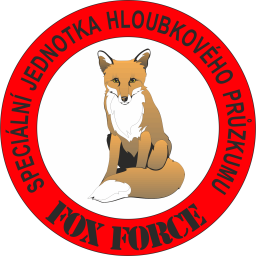 Protokol Operace SmečkaTask Force SO-R No. 2Úkoly Operace:Najít základnu neoznačených jednotek.	Základna byla hlášena týmem VLK 13 v čase 021214AAPR16  na kótě Flájský Vrch (790). Hlášení: Základna opevněná pomocí pytlů s pískem, spíše jihovýchodně od kóty FV (790). V době pozorování (021214AAPR16  - 021241AAPR16) 4-6 lidí, 3 stany, cítit kouř. Ze severozápadu méně chráněná.	Tým VLK 13 v čase 021634AAPR16 a VLK 14 v čase 021741AAPR16 hlásí, že kóta FV (790) a její přilehlé okolí nejeví příznaky nepřítele.	Tým LEBKA 11 v čase 031138AAPR16 hlásí základnu nepřítele na pozici 33UVS02121506. 	Základna nepřítele byla nalezena v čase 021214AAPR16 a  její pozice byla upřesněna v 031138AAPR16. Pozice základny: 33UVS02121506 Základna nepřítele přesunuta nebyla, došlo k chybě ve vyčítání souřadnic. ÚKOL SPLNĚNZjistit zda se jedná o nepřátelské jednotky.	Tým VLK 11 byl v čase 020947AAPR16 na pozici 33UVS0245314892 nastřelen patrolou, která v oblasti patrolovala. 	Tým VLK 11 byl v čase 021241AAPR16 během pozorování nepřátelské základny zničen.	Tým VLK 14 v čase 021300AAPR16 zničil hlídku 3 ozbrojených osob. 	Tým VLK 14 v čase přibližně 031130AAPR16 na pozici 33UVS03401330 zpozoroval patrolu 5-7 ozbrojených osob.	Neoznačené jednotky operující v oblasti vedly útočnou činnost na průzkumné jednotky. Jednoznačně se jedná o nepřátelské síly. ÚKOL SPLNĚNVypozorovat místa, kde probíhají patroly.	Nepodařilo se určit periodiku probíhajících patrol.ÚKOL NESPLNĚNZjistit zda jsou komunikace č.1- č.3 vhodné pro přesun proudu vozidel BVP-2.	Tým LIŠKA 12 v čase 031130AAPR16 - 031200AAPR16 provedl průzkum komunikací číslo 1 a 2. Komunikace jsou pro vozidla BVP-2 průjezdné. Problémem mohou být pouze časté propustky, které sedí s mapou. Jediný most je na komunikaci č. 1 (33UVS14101550). Komunikace číslo 3 je neprověřená.ÚKOL SPLNĚN (Komunikace číslo 3 je neprověřená)Provést rekognoskaci míst přistání vrtulníku Robinson R44 a provést vzdušný průzkum.	Týmy Lebka 11,12,13 v čase 021634AAPR16 v LZ2 zjistili přítomnost 6 neidentifikovatelných osob. Z toho důvodu došlo k přesunu místa přistání na 33UVS05501390. Letecký průzkum byl realizován v okolí kóty FV (790) a nebyly zjištěny příznaky nepřítele. ÚKOL SPLNĚNVyhledat místo skladování a určit druh CBRN munice.	Nepodařilo se vyhledat místo skladování a určit druh CBRN munice.ÚKOL NESPLNĚNPropátrat prostor Mike (pravděpodobné místo předání CBRN munice)	Týmy 11,12,13 v čase přibližně od 021730AAPR16 vytipovali pravděpodobná místa předání CBRN munice. 	Týmy LEBKA 13 a VLK 13 v čase 030800AAPR16 zahájily pozorování v prostoru Mike, na pozici 33UVS027120.	Tým LEBKA 12 v čase 030812AAPR16 zahájil pozorování na pozici 33UVS02301275	Tým VLK 14 v čase 030800AAPR16 zahájil pozorování na pozici 33UVS03401330. ÚKOL SPLNĚNOdpozorovat předání CBRN munice.	V čase 031130AAPR16 zpozoroval patrolu 5-7 ozbrojených osob. Nepodařilo se zjistit, zda nesou bednu s CBRN municí.	Vzhledem k obrovské rozloze prostoru Mike a k absenci vrtulníku se nepodařilo odpozorovat předání CBRN munice.ÚKOL NESPLNĚNZvýšit fyzickou a psychickou odolnost TF SO-R.ÚKOL SPLNĚN	Hlavní úkoly Operace Smečka byly splněny. Nepodařilo se potvrdit přítomnost CBRN munice v prostoru zájmu. Základna průzkumných jednotek  nebyla odhalena. Jejich přítomnost na území ano. Ztráty jsou 2 vojáci. Na základě získaných informací proběhne v oblasti ofenzivní operace. OPFORÚkoly:1.       Zbudovat základnu pro výcvik budoucích separatistických jednotek.Základna zbudována na souřadnicích 33UVS0212915060.2.       Najít a zničit velitelské stanoviště jednotek průzkumu.Do možných oblastí umístění stanoviště nebyly vyslány žádné jednotky.3.       Monitorovat pohyb možných průzkumných jednotek v oblasti.Kontakty:4.       Chránit důležité komunikace č. 1-3. Nepřítel se může pokusit provést průzkum komunikací, kvůli přesunu bojové techniky.Nebylo prováděno. Jen v rámci patrol komunikace č. 2.5.       Vybudovat stanoviště protivzdušné obrany.Neprováděno. PVO plánováno na 33UVS0203713882, což je ale v oboře. Jiné vhodné místo se nám nepodařilo najít.6.       Snažit se zaznamenat čas a místo přistání vrtulníku.Neprováděno. Přelet vrtulníku v oblasti několikrát zaznamenán, ale z důvodu nezbudování PVO neřešen.7.       Zbudovat místo pro úkryt chemické munice a v závěru akce jí přesunout.Munice umístěna na souřadnicích 33UVS0265915024 hned při přesunu na základnu. Lehce maskována, dobře viditelná ze vzdálenosti 10 m. Přesunutí na bod MIKE bez spatření a kontaktu s nepřítelem.8.       Provádět patroly okolo základny a přehrady Fláje.Patroly prováděny jen do vzdálenosti několika kilometrů od základny. Nepravidelně a jen ve dne.Za Pěchotu Prahartn. Bořek1234kdy:20160402 093020160402123520160402 130020160402 1750kde:33UVS0240014950základna33UVS032001500033UVS0250015000počet nepřátel:2323ztráty vlastní://31ztráty nepřítel:/2//